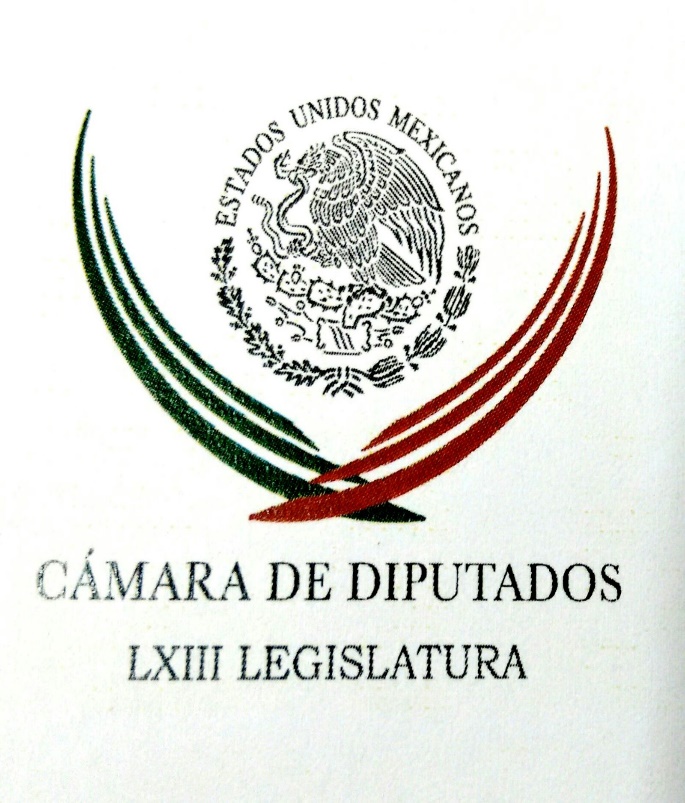 Carpeta InformativaPrimer CorteResumen: Anaya respalda a la Caravana por la DignidadJoaquín López-Dóriga. Rumbo a las elecciones2018Las fuerzas armadas seguirán en las calles del país: NavarreteSFP investiga a allegado a LozoyaLa vivienda no debe dañar al medio ambiente: Xóchitl GalvézTrump acusa al FBI de politizar investigaciones del caso Rusia02 de febrero de 2018INFORMACIÓN GENERALTEMA(S): Información General FECHA: 02/02/18HORA: 06:12NOTICIERO: Excélsior NoticiasEMISIÓN: Primer CorteESTACIÓN: OnlineGRUPO: Imagen0Anaya respalda a la Caravana por la DignidadEn su gira por la ciudad de Chihuahua, el precandidato a la Presidencia de la República por la coalición Por México al Frente, Ricardo Anaya, manifestó su apoyo a la Caravana por la Dignidad iniciada por el gobernador del estado, Javier Corral Jurado, al considerar que ésta es legítima y recoge el sentir de los mexicanos.Ayer, el aspirante de la alianza conformada por el PAN, PRD y MC se reunió con simpatizantes y militantes de los tres partidos, en las instalaciones de la Universidad La Salle.Ante empresarios, docentes y estudiantes precisó que la situación de inseguridad por la que se señala al estado de Chihuahua no es exclusiva de esta entidad, sino que se replica en todo el país.Explicó que, dejando de lado el discurso político-electoral, “la información dura nos muestra que el régimen está agotado” y la muestra es Chihuahua, con la inseguridad y los casos de corrupción del PRI.Sobre la Caravana por la Dignidad, que encabeza Corral Jurado, Anaya Cortés respondió que se trata de una manifestación ciudadana que busca la extradición del exgobernador César Duarte Jáquez, así como la reintegración a la entidad de recursos federales convenidos, demandas que consideró “correctas y legítimas”.Agregó que, “por un lado es una lucha contra la corrupción, para que se extradite al exgobernador que hoy está en Estados Unidos”, y para que se entreguen al pueblo de Chihuahua recursos que, de acuerdo con un convenio, le corresponden al pueblo chihuahuense. ys/m.TEMA(S): Información General FECHA: 02/02/18HORA: 06:27NOTICIERO: En los Tiempos de la Radio EMISIÓN: Primer CorteESTACIÓN: 103.3 FMGRUPO: Radio Fórmula 0Joaquín López-Dóriga. Rumbo a las elecciones2018Joaquín López-Dóriga: En este primer año de gobierno de Donald Trump, sin duda he dicho que el país más vapuleado ha sido México. El tema de los migrantes, pero también la presión sobre las negociaciones del TLC, que se va a retirar, que se va a levantar, que es de chiste, que no los beneficia. Las presiones por empresas estadounidenses para regresar a su país y aranceles a nuestras exportaciones. Todo esto ocurre cuando hoy faltan 148 días para las elecciones del 1 de julio aquí y el país está inmerso en el encono, temores y dudas que provocan Trump, las mismas elecciones, la negociación del TLC, la volatilidad en los precios del petróleo y el entorno económico y financiero mundial que contamina el panorama nacional, siendo una de sus expresiones el encarecimiento del tipo de cambio y las proyecciones de crecimiento y apenas estamos a 2 de febrero. Duración 1´10´´, ys/m.TEMA(S): Información GeneralFECHA: 02/02/2018 HORA: 07: 39 AMNOTICIERO: La Jornada OnlineEMISIÓN: Primer CorteESTACION: OnlineGRUPO: La JornadaLas fuerzas armadas seguirán en las calles del país: NavarreteLa contención de homicidios dolosos en siete de las ciudades más violentas del país no es suficiente para el retorno de las fuerzas armadas a sus cuarteles. No se trata de retirarlas de labores de seguridad pública. No existen condiciones ni operativas ni tácticas ni estratégicas para pensar que se puede prescindir de su apoyo, advirtió ayer el titular de la Secretaría de Gobernación, Alfonso Navarrete Prida.El funcionario informó el resultado de cuatro días de operativos cuya apuesta es la acción preponderante de los cuerpos policiacos civiles no sólo para medir su capacidad sino también para detectar a los uniformados cómplices del crimen.En general, saber si hay estructuras o elementos de protección y proceder a su depuración. En este primer corte informó de la detención de cinco policías federales.Fuentes consultadas dijeron que los uniformados fueron llevados a un penal de máxima seguridad, acusados de complicidad con huachicoleros (personas dedicadas al robo de hidrocarburos).Esa detención es sólo el principio y es una señal de que no se va a proteger a nadie, se advirtió en una reunión del gabinete de seguridad.Por lo pronto, Navarrete aseguró que del lunes al jueves prácticamente no hubo asesinatos dolosos en Chilpancingo, Cancún, Los Cabos y Ciudad Juárez, y sólo uno en Colima, entidad de la que se consideraron tres municipios para esta ronda de operativos: la capital, Manzanillo y Tecomán, la alcaldía con el mayor número de asesinatos per cápita, durante 2016 y 2017.Sin que esto signifique un resultado final, porque no lo es, ni lo podríamos asegurar, desde el despliegue de este operativo hasta el momento, prácticamente en estos puntos no ha sido cometido homicidio doloso alguno. Quizá uno en Colima, dijo.Acompañado por Alberto Elías Beltrán, encargado de despacho de la Procuraduría General de la República; Renato Sales, comisionado Nacional de Seguridad, y Manelich Castilla, comisionado de la Policía Federal, el secretario dio a conocer el primer corte de esta intervención, que incluyó acciones no sólo en las ciudades señaladas sino en el resto del país.Subrayó que no se trata de echar culpas, en los distintos niveles de gobierno, o lanzar duelos o retos sino asumir responsabilidades; saber qué funciona y dónde se requiere de la presencia de las fuerzas armadas.En cuanto a las fuerzas armadas dijo que la decisión de mantenerlas en tareas de seguridad no tiene que ver con la controversia constitucional que actualmente se analiza en la Suprema Corte, de quienes impugnan la Ley de Seguridad Interior, sino con una respuesta del gobierno federal ante los altos índices de criminalidad.El reporte de cuatro días incluye 16 detenidos; decomiso de 45 kilogramos de fentalino –a decir de los propios jefes policiales es un suceso importante–, 270 kilos de metanfetaminas; casi 10 kilogramos de goma de opio, nueve kilogramos de heroína, 803 de mariguana, 48 de cocaína, 440 de cristal, 52 mil 800 tabletas y 3.3 litros de medicamento controlado, entre otras acciones.Según Navarrete, la estrategia de seguridad de años anteriores sí funcionó, porque bajaron los índices delictivos, salvo en 2017, cuando se dio un crecimiento inusitado de violencia y de inseguridad, cuyas causas son variadas y estructurales. Por ello, agregó, no hay que confiarse en una estrategia sino en los resultados. bmj/mTEMA(S): Información GeneralFECHA: 02/02/2018HORA: 08:17NOTICIERO: Milenio.comEMISIÓN: Primer CorteESTACION: OnlineGRUPO: MilenioBaltasar Garzón se suma a defensa de operador de BeltronesEl abogado Baltasar Garzón se suma a la defensa de Alejandro Gutiérrez, secretario general adjunto del PRI durante la dirigencia de Manlio Fabio Beltrones, acusado de desvío de recursos."Se está incorporando al equipo de abogados el licenciado Baltasar Garzón con la finalidad de que pueda tomar el caso a nivel internacional", dijo Antonio Collado, abogado de Alejandro Gutiérrez, en entrevista con Ciro Gómez Leyva en Grupo Fórmula. Dijo que ya le enviaron el expediente a Garzón y adelantó que presentarán una queja ante la Comisión Interamericana de Derechos Humanos, ya que el traslado de Alejandro Gutiérrez a un penal federal no se ha realizado.Exigió al gobernador de Chihuahua, Javier Corral y a la Fiscalía Estatal dejar de "torturar a sus adversarios priistas, de forma sistemática".ar/m TEMA(S): Información GeneralFECHA: 02/02/2018HORA: 07:32NOTICIERO: SDPNoticias.comEMISIÓN: Primer Corte ESTACION: OnlineGRUPO: SDPNoticias.comSFP investiga a allegado a LozoyaLa Secretaría de la Función Pública (SFP) tiene bajo la mira a Froylán Gracia García, quien fue coordinador ejecutivo de la Dirección General de Petróleos Mexicanos (Pemex).Reforma destaca que el exdirectivo es uno de los principales hombres de confianza del exdirector de la empresa, Emilio Lozoya, quien saltó a la polémica en agosto pasado, luego de que se reveló que altos exejecutivos de Odebrecht afirmaron que lo sobornaron y le entregaron “propinas” por 10 millones de dólares a cambio de obtener indebidamente contratos de obra pública. Ese rotativo señala que la Dirección de Evolución Patrimonial de la SFP ya pidió a Gracia García que explique sobre una casa en Jardines del Pedregal con valor de 12 millones de pesos, un departamento de 5 millones de pesos en la colonia Reforma Chapultepec, así como unos depósitos al parecer no justificados por 66 mil 633 pesos.Cuando Lozoya se encontraba al frente de Pemex, Froylán Gracia tenía entre sus funciones las relaciones con legisladores y gobiernos locales, así como la coordinación con los consejeros independientes de Pemex. La SFP indicó que hace unas semanas, el excolaborador de Lozoya presentó un escrito de aclaraciones y pruebas para justificar su patrimonio, el cual, según lo obtuvo por herencia, créditos y préstamos, por lo que entregó en total 10 pruebas documentales.No obstante, el procedimiento de revisión patrimonial todavía no termina. ar/mTEMA(S): Información GeneralFECHA: 02/02/2018 HORA: 07: 30 AMNOTICIERO: Fórmula OnlineEMISIÓN: Primer CorteESTACION: OnlineGRUPO: FórmulaNo pedí a Peña frenar a AMLO ni robar elección, es una ocurrencia: Claudio X. GonzálezAnte la versión que difundió el precandidato de la alianza Juntos haremos historia, Andrés Manuel López Obrador, en el sentido de que Claudio X. González Laporte visitó al Presidente Enrique Peña Nieto para pedirle "robar" la Presidencia de la República al puntero en las encuestas, el empresario respondió de manera contundente y negó esta acusación. En una declaración ofrecida al periodista Ciro Gómez Leyva, el empresario dijo que no quiere entrar en este debate, pero tampoco quiere pasar por alto esta acusación sin fundamento. X. González Laporte negó categóricamente el hecho y dijo que se trata de una ocurrencia de López Obrador."Nos dijo que no quiere polemizar, pero que no se va a mantener en silencio ante mentiras como esa, que no tienen fundamento ninguno", informó el periodista.El vocero de la Presidencia, Eduardo Sánchez también hizo lo propio y desmintió esta versión difundida por el político tabasqueño en un video que difundió por sus redes sociales. López Obrador sugirió que es a través de algunas organizaciones o personajes que se está orquestando una campaña sucia en su contra, que incluso tendría como asesores a especialistas extranjeros. bmj/mTEMA(S): Información General FECHA: 02/02/18HORA: 06:59NOTICIERO: Enfoque NoticiasEMISIÓN: Primer CorteESTACIÓN: OnlineGRUPO: NRM Comunicaciones0La vivienda no debe dañar al medio ambiente: Xóchitl GalvézEn entrevista con ENFOQUE NOTICIAS, Xóchitl Galvez, jefa delegacional de Miguel Hidalgo dijo que un tribunal colegiado, con sede en Morelia, Michoacán, dio la razón a un desarrollador inmobiliario para cambiar el uso de suelo en un predio de la colonia San Miguel Chapultepec, en la Ciudad de México, por lo que se buscará un nuevo plan parcial para la zona de Granada.La delegada cuestionó que un juez de otro estado dicte sentencias “de una zona que ni conoce” y desatienda el Programa Delegacional de Desarrollo Urbano, que sólo autoriza tres pisos para el predio en cuestión, situado en Rafael Rebollar 89.La delegada panista lamentó que esto siente un precedente negativo para la conservación de San Miguel Chapultepec y consideró importante que el Consejo de la Judicatura investigue la actuación del juez del tribunal colegiado de Morelia, Michoacán. ys/m.TEMA(S): Información GeneralFECHA: 02/02/2018HORA: 07:19NOTICIERO: Noticiero TelevisaEMISIÓN: Primer CorteESTACION: OnlineGRUPO: Televisa0Trump acusa al FBI de politizar investigaciones del caso RusiaDonald Trump acusó el viernes al FBI y al Departamento de Justicia de Estados Unidos de politizar sus investigaciones, justo cuando se espera que la Casa Blanca apruebe la publicación de un memorando secreto republicano que denuncia sesgo del Buró Federal de Investigaciones (FBI) contra el presidente estadounidense en una pesquisa sobre Rusia.“Los principales líderes e investigadores del FBI y del Departamento de Justicia han politizado el sagrado proceso de investigación a favor de los demócratas y en contra de los republicanos, algo que hubiera sido impensable hace poco tiempo”, dijo Trump en Twitter.Más adelante, Trump publicó una cita de Tom Fitton, presidente de la conservadora Judicial Watch: “He aquí que Hillary Clinton y el Partido Demócrata tratan de ocultar que le dieron dinero a GPS Fusion para crear un dossier que ha sido usado por sus aliados en la Administración Obama para convencer engañosamente a la Corte, por todos los medios, de espiar al equipo de Trump”.El FBI dijo el 31 de enero que tiene “graves preocupaciones” sobre la precisión de un memo secreto de la Comisión de Inteligencia de la Cámara de Representantes que afirma que existe un sesgo contra Donald Trump al interior del Departamento de Justicia, pidiendo al presidente que considere su divulgación.Pocas horas después de la inusual advertencia pública de una agencia policial, un funcionario del Gobierno de Trump dijo que el memorando posiblemente será divulgado el jueves.“El FBI ha brindado una oportunidad limitada para revisar este memo el día antes de que la comisión vote divulgarlo”, dijo el Buró Federal de Investigaciones (FBI) en un comunicado. “Como se expresó durante la revisión inicial, tenemos graves preocupaciones sobre las significativas omisiones de hechos que impactan fundamentalmente la precisión del memo”, agregó.El FBI rehusó decir si el director Christopher Wray, quien vio el memo durante el fin de semana, aprobó el comunicado. Trump nombró a Wray como líder del FBI después de que despidió al director James Comey en mayo.El memo ha ocupado el centro de la disputa partidista por las investigaciones sobre la presunta interferencia de Rusia en las elecciones de Estados Unidos del 2016 y su posible colusión con la campaña de Trump, algo que Moscú y el mandatario republicano han rechazado.Funcionarios del Departamento de Justicia también han dicho que la publicación del memo podría poner en riesgo información secreta.El representante Devin Nunes, el republicano que preside la Comisión de Inteligencia que encargó el documento, dijo el miércoles en un comunicado que las objeciones del FBI y del Departamento de Justicia a la publicación eran “espurias”.La secretaria de prensa de la Casa Blanca, Sarah Sanders, dijo que Trump no ha leído aún el documento. Sin embargo, el mandatario dijo en la noche del martes a legisladores después de su discurso del Estado de la Unión que hay un “100 por ciento” de probabilidades de que el memo sea publicado.Un funcionario de la Casa Blanca dijo que el documento de cuatro páginas fue entregado el lunes al Gobierno, después de que la comisión votó su divulgación. Abogados de la administración están trabajando contra el reloj para determinar si se deben suprimir secciones para proteger la seguridad nacional, dijo el funcionario. Duración 00’’, nbsg/m. 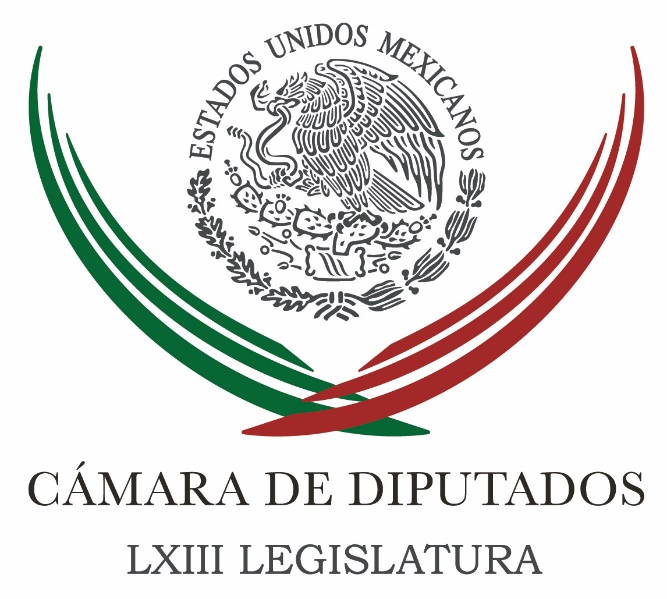 Carpeta InformativaSegundo CorteResumen:Diputados del PES niegan fractura; alianza con Morena va sin 'cheques en blanco'Pide diputada a gobernador de Chihuahua frenar la violencia en su estado Emilio Gamboa: Inicia último Periodo Ordinario de SesionesUrgen PAN y PT-Morena en el Senado a revisar protocolos de detención de policías capitalinosVidegaray y Tillerson acuerdan cooperar más en seguridadEn México, Tillerson advierte que "Rusia tiene tentáculos en eleccionesMeade presentará en Jalisco propuestas para modernizar el campo Defensa de Alejandro Gutiérrez presentará denuncia ante Corte InteramericanaViernes 02 de febrero 2018TEMA(S): Trabajo Legislativo FECHA: 02/02/2018HORA: 00.00NOTICIERO: MVS Noticias OnlineEMISIÓN: Segundo CorteESTACIÓN: OnlineGRUPO: MVS ComunicacionesDiputados del PES niegan fractura; alianza con Morena va sin 'cheques en blanco'La Fracción Parlamentaria del Partido Encuentro Social (PES) en la Cámara de Diputados está firme, nueve de sus 10 integrantes “están sólidos” y no habrá más rupturas por la alianza con Andrés Manuel López Obrador, apuntó el nuevo coordinador, Alfredo Ferreiro.“Todos coincidimos en que hay un bien superior, que eso es lo importante. Hay intereses personales, cada quien trae sus cosas pero el bien superior es nuestro país, es nuestra familia mexicana, entonces ahí coincidimos todos, todo lo que podamos contribuir a ello, adelante. Ya en el tema electoral que cada quien agarre el camino que quiera, pero el grupo parlamentario está sólido, de los 10 diputados a nueve estamos sólidos”, indicó.Lo anterior, luego de ser nombrado líder parlamentario, en sustitución del diputado Alejandro González Murillo, que hasta hace unas semanas ocupaba ese puesto, pero decidió dejar al PES en protesta por la alianza con López Obrador.El congresista subrayó que en el ámbito legislativo, el PES y el Movimiento de Regeneración Nacional (MORENA), que no coinciden en temas como la familia tradicional, mantendrán libertad al momento de emitir su votación, de modo que no habrá “cheques en blanco” para los aliados electorales.“Dijimos que íbamos a trabajar para lograr un cambio para el país, que fuera más transparente, que haya un combate frontal a la corrupción y creemos que con López Obrador lo podemos lograr, por eso fue la alianza con él. Hay temas con MORENA en que coincidimos, y hay otros temas que no coincidimos, entonces, algunas cosas ellos las van a votar con nosotros, otras cosas podemos votarlas con ellos, pero también podemos votar otras cosas con Acción Nacional. No, aquí no hay cheques en blanco, el único cheque en blanco que tenemos es para la sociedad de México, para la familia mexicana”, puntualizó.En entrevista, el legislador aclaró que el PES no necesariamente apoyará a MORENA en San Lázaro, pero acompañará en la votación a esa Fracción Parlamentaria y a otras, cuando los asuntos a discusión generen consenso y le convengan al país.Indicó que con los lopezobradoristas, se coincide en el combate a la corrupción, en el combate a la pobreza, en terminar con los privilegios para la clase política y en abatir la inseguridad; mientras que en asuntos como la familia, los matrimonios del mismo sexo y ese tipo de asuntos, las diferencias son marcadas y así se mantendrán.Ferreiro Velasco también salió al paso a las críticas contra MORENA, López Obrador y el propio PES, por lanzar precandidaturas y en su momento candidaturas, así como adherir a su alianza a personajes cuestionados, como el ex futbolista y alcalde de Cuernavaca, Cuauhtémoc Blanco; o el ex operador de los “Amigos de Fox”, Lino Korrodi.La gente que se está sumando a la coalición “Juntos Haremos Historia”, consideró, son hombres y mujeres de buena voluntad, con valores y principios y por eso se están sumando, aunque, atajó, “no por el hecho de apoyarme ahorita o apoyar a un partido eso vale impunidad”. ys/m.TEMA(S): Trabajo Legislativo FECHA: 02/02/2018HORA: 11:27AMNOTICIERO: Notimex / 20minuos OnlineEMISIÓN: Segundo Corte  ESTACION: Online GRUPO: Notimex Pide diputada a gobernador de Chihuahua frenar la violencia en su estado La diputada del PRI, Montserrat Arcos Velázquez, pidió al gobernador de Chihuahua, Javier Corral, atienda las necesidades de sus gobernados ya que durante el tiempo que lleva su administración los índices de violencia crecieron y el número de homicidios aumentó 112 por ciento. En entrevista, la legisladora federal por el estado de Tamaulipas lamentó que Javier Corral se encuentre de “carnaval” por la República y deje desprotegidos a los ciudadanos que lo eligieron para gobernar Chihuahua. Exigió al gobernador panista saber de dónde provienen los recursos que utiliza para encabezar y realizar la “Caravana Por la Dignidad”, donde un grupo de personas son trasladadas, en un autobús bien equipado, para posicionar a su candidato presidencial y desprestigiar al Revolucionario Institucional. Indicó que la Ley General de Instituciones y Procedimientos Electorales, “establece en el artículo tercero, fracción 11, que los funcionarios que hagan uso de los recursos públicos para atender un tema político, pueden tener una sanción de entre dos y nueve años de prisión; pueden ser removidos de su cargo y suspender la posibilidad de que siga participando como servidor público”. Arcos Velázquez indicó que el estado de Chihuahua se ha visto beneficiado con un aumento en el Presupuesto de Egresos de la Federación de 2016 al 2017, el cual creció alrededor de tres mil millones de pesos durante dicho periodo. Por su parte, la diputada federal del PRI por el estado de Veracruz, Joaquina Viveros Córdoba, externó su preocupación por las personas que participan en dicha caravana, ya que pueden provocar un accidente y ponen en riesgo su ida, pues el gobernador las usa políticamente. Por último, dijo que el dinero invertido en ese movimiento debería ser destinado para Chihuahua, “la clave está en tocar puertas, los apoyos llegan, las dependencias están en la mejor disposición de ayudar; el gobernador de Chihuahua también se tiene que reunir con sus legisladores, los legisladores son buenos gestores, son quienes también bajan los recursos, pero eso tampoco lo hace el señor”. gh/mTEMA(S): Información GeneralFECHA: 02/02/2018 HORA: 08: 46 AMNOTICIERO: En los Tiempos de la RadioEMISIÓN: Segundo CorteESTACION: 103.3 FMGRUPO: FórmulaEmilio Gamboa: Inicia último Periodo Ordinario de SesionesVía telefónica con Emilio Gamboa, coordinador de la fracción del PRI en la Cámara de Alta, habló sobre el inició del último periodo ordinario de sesiones y de la agenda pendiente. Hay cuatro rubros que se trabajaran en este periodo; todo lo que refiere al combate a la corrupción. José Antonio Meade envió iniciativas a Cámara de Diputados. Llama la atención que el corrupto, funcionario, legislador, a quien le hayan descubierto algo, van a ir por sus bienes y sus bienes serán vendidos para becas escolares y subirán el castigo a quien haya utilizado recursos públicos indebidamente. También está el nombramiento del fiscal anticorrupción, hay toda la voluntad, hay 21 precandidatos, hay voluntad política para llamar a los compañeros coordinadores para que se haga el nombramiento. Agregó que se sancionará el robo de identidad, pues se están falsificando muchas credenciales, todo el paquete de seguridad y justicia. Hay embajadores que prestan 25 ó 30 años en la cancillería y no tienen una jubilación justa. Se revisará la Ley al servicio exterior mexicano. Se revisará también la ley de propaganda gubernamental, ley de derecho a réplica. Y los nombramientos pendientes en el Senado. Agregó que tienen tanto miedo Andrés Manuel y Ricardo Anaya que no dejan de decir que no crece, que va muy abajo. Andrés Manuel tiene años haciendo campaña, Ricardo Anaya tiene dos años y José Antonio Meade tiene dos meses y medio o tres que dejo de ser secretario de Hacienda. Estaba dedicado a llevar las finanzas públicas de este país. Recordó que en plenarias estuvieron el Secretario de Gobernación, estuvo el canciller, estuvo el secretario de Economía, el secretario de Hacienda, el director de Pemex y de Comisión con el secretario de Energía que dio resultados de la nueva ronda. El secretario de Desarrollo Social explicó cómo han bajado dos millones de pobres en el país, a lo cual Gamboa pidió que el gobierno del presidente Peña tenía que salir a informarle a la sociedad lo que ha hecho. Mencionó que José Antonio Meade es un hombre capaz, inteligente, muy bien preparado, conoce el país, es el hombre de las propuestas; los otros quieren pelea, él es un hombre de propuestas. José Antonio está haciendo su mejor esfuerzo, mientras más lo conocen, saben que es un hombre preparado, un hombre de palabra que sabe adónde quiere llevar a este país. Duración: 13’ 28” bmj/mTEMA(S): Información General FECHA: 02/02/2018HORA: 11.41 AMNOTICIERO: Enfoque OnlineEMISIÓN: Segundo CorteESTACIÓN: OnlineGRUPO: NRM ComunicacionesUrgen PAN y PT-Morena en el Senado a revisar protocolos de detención de policías capitalinosSenadores del PAN y PT-Morena consideraron urgente revisar los protocolos de actuación de las policías sobre todo en la Ciudad de México, tras el irresuelto caso del joven Marco Antonio Sánchez.Mariana Gómez del Campo, vicecoordinadora del PAN en el Senado, declaró que es urgente una reforma que mejore los protocolos de detención, las condiciones y la capacitación de los policías de la Ciudad de México.La secretaria de la Comisión de la Ciudad de México, señaló que después de lo ocurrido con el estudiante de preparatoria, Marco Antonio Sánchez, es necesaria una revisión de la forma con la que actúan los policías capitalinos.“Definitivamente se requiere una revisión de los protocolos con los que actúa la policía capitalina y nosotros hemos insistido ya en varias ocasiones, que desafortunadamente el tema de la inseguridad en la ciudad pues ha ido al alza, es un tema en el que tenemos que trabajar muy fuerte y no nada más ocurre en la ciudad, sino que ocurre en el país entero. Tenemos que hacer lo necesario para que nuestros policías, y hemos insistido varias veces en ello, estén bien capacitados, que tengan los recursos adecuados para poder ejercer sus funciones. Desafortunadamente tenemos policías mal pagados”.Por su parte, la senadora del Partido del Trabajo-Morena, Dolores Padierna Luna, anunció que solicitará al gobierno de Miguel Ángel Mancera, un informe sobre los procesos abiertos contra los policías que detuvieron a Marco Antonio Sánchez.La legisladora lamentó que a una semana de ocurridos los hechos, ni la Secretaría de Seguridad Pública, ni la Procuraduría de Justicia capitalina ni la jefatura de Gobierno hayan atinado a esclarecer lo sucedido y a deslindar las responsabilidades de las y los servidores públicos que tanto por acción o por omisión incurrieron en graves violaciones a los derechos humanos.A consideración suya, el caso de Marco Antonio Sánchez si se trató de una desaparición forzada, hasta que se logró ubicar su paradero. ys/m.TEMA(S): Información GeneralFECHA: 02/02/2018HORA: 10:55 AMNOTICIERO: Milenio OnlineEMISIÓN: Segundo CorteESTACION: OnlineGRUPO: MilenioVidegaray y Tillerson acuerdan cooperar más en seguridadEl secretario de Relaciones Exteriores, Luis Videgaray, y su homólogo de Estados Unidos, Rex Tillerson, acordaron incrementar la cooperación en materia de seguridad, migración y competitividad entre ambas naciones.Durante su visita a México, Tillerson se reunió con Videgaray para dar seguimiento a temas de la agenda bilateral, entre estos los acuerdos emanados del Diálogo de Alto Nivel sobre Combate al Crimen Organizado Transnacional, celebrados el 18 de mayo y 14 de diciembre pasado. En un comunicado, la cancillería informó que ambos secretarios “coincidieron en la importancia de continuar con la cooperación para promover la seguridad bilateral”.
En el encuentro, también hablaron sobre Centroamérica y la situación en Venezuela, así como las acciones para tener una región próspera y competitiva. ar/mTEMA(S): Información GeneralFECHA: 02/02/2018HORA: 12:55 PMNOTICIERO: Milenio OnlineEMISIÓN: Segundo CorteESTACION: OnlineGRUPO: MilenioEn México, Tillerson advierte que "Rusia tiene tentáculos en elecciones"El secretario de Estado estadunidense, Rex Tillerson, aconsejó a México estar atentos porque Rusia tiene tentáculos que alcanzan diferentes elecciones en el mundo.En conferencia de prensa junto con el secretario de Relaciones Exteriores mexicano, Luis Videgaray, y la ministra de Asuntos Exteriores de Canadá, Chrystia Freeland, Tillerson respondió así a una pregunta respecto de las versiones sobre la injerencia rusa en las elecciones en México.  “Rusia tiene tentáculos en diferentes elecciones en el mundo, lo hemos escuchado de nuestros aliados europeos y mi consejo para México sería presten atención a lo que está sucediendo”, advirtió. Ayer, durante una conferencia en Texas, Tillerson consideró alarmante la creciente presencia rusa en Latinoamérica, la cual, dijo, apoya a regímenes que no respetan los valores democráticos.Cooperación energética Los cancilleres de México, Canadá y Estados Unidos acordaron incrementar la competitividad de Norteamérica mediante la planeación conjunta de infraestructura energética. "Nos hemos puesto el objetivo de generar un marco normativo que, con pleno respeto a nuestra soberanía, identifique sinergias donde pueda haber planeación conjunta de infraestructura y, sobre todo, habilitar al sector privado para que sea el sector privado el que lleve a cabo proyectos, no sólo hidrocarburos, también el sector eléctrico, especialmente en energías limpias”, dijo Videgaray. Afirmó que la región puede ser la más competitiva del mundo en las próximas décadas si se trabaja en un marco de vecindad y amistad, que promueva una genuina cooperación para generar empleos y más actividad económica. Agregó que Norteamérica tiene “los recursos naturales, técnicos y humanos para ser una región abundante en energía barata y limpia que permita transformar nuestras sociedades”.Negociación del TLCAN Respecto al Tratado de Libre Comercio de América del Norte (TLCAN), Videgaray dijo que la negociación “está avanzando de manera seria” y que desde la perspectiva de México existen las posibilidades de tener un acuerdo que sea ganar-ganar-ganar. En cuanto a la seguridad, dijo que se dará seguimiento a los diálogos en materia de drogas, con especial “énfasis en el combate que estamos llevando a cabo contra las epidemias de opioides, fentanilo y la heroína”; afirmó que se realizará una nueva reunión al respecto en Canadá, aunque no especificó una fecha. Afirmó que los tres países acordaron fortalecer la cooperación para combatir a las organizaciones criminales transnacionales que han provocado la muerte de muchos jóvenes. Videgaray dijo que la crisis en Venezuela es una situación dolorosa para la región, por lo que seguirán colaborando para lograr una solución.Sobre el tema de los dreamers, Videgaray dijo que no se abordó en el encuentro, y señaló que "es una decisión soberana de Estados Unidos definir su situación migratoria", aunque reiteró que si esos jóvenes regresaran a México, sería una gran ganancia para el país y una pérdida para el vecino país del norte. El tema del muro en la frontera con México fue otro de los puntos que no se abordó en el encuentro, pues Videgaray aseguró que "no es tema de la relación trilateral". Los cancilleres también hablaron sobre el empoderamiento de las mujeres, el tráfico de personas, la cooperación para el desarrollo en Centroamérica y el Caribe. ar/mTEMA(S): Información GeneralFECHA: 03/02/2018 HORA: 11: 41 AMNOTICIERO: 20 Minutos OnlineEMISIÓN: Segundo CorteESTACION: OnlineGRUPO: NotimexMeade presentará en Jalisco propuestas para modernizar el campo El precandidato del PRI, PVEM y Nueva Alianza a la Presidencia de la República, José Antonio Meade Kuribreña, presentará este viernes en Jalisco propuestas para modernizar el campo mexicano. Meade Kuribreña, junto con su esposa Juana Cuevas, arribó esta mañana al Aeropuerto Internacional de Guadalajara, Jalisco, donde fue recibido por el precandidato del PRI a la gubernatura de Jalisco, Miguel Castro Reynoso; el delegado del CEN, Manuel Cota Jiménez; así como por militantes y simpatizantes priistas. Como parte de sus actividades, el aspirante presidencial anunciará acciones para impulsar la productividad del sector agrícola mexicano en el marco del Séptimo Foro Nacional Puntos de Encuentro: Por un Campo Próspero, que organiza la Fundación Colosio. Concretamente, anunciará beneficios a productores del agro con centros de atención y otorgará programas regionales, coberturas y apoyos para que puedan exportar sus productos. Igualmente, promoverá la igualdad social en el campo, para que todos los productores y jornaleros cuenten con seguridad social, además de apoyos especiales para jóvenes. El precandidato de la coalición Todos por México sostendrá reuniones con líderes del sector agroalimentario, tequilero y empresarial durante su estancia en la capital jalisciense. bmj/mTEMA(S): Información GeneralFECHA: 29/01/2018 HORA: 12: 16 PMNOTICIERO: Fórmula OnlineEMISIÓN: Segundo CorteESTACION: OnlineGRUPO: FórmulaNo sé quién es nuestro rival; respeto a Meade y Anaya es un enigma: EbrardMarcelo Ebrard, coordinador de la primera circunscripción de la campaña de Andrés Manuel López Obrador aseguró que no sabe quién es el rival a vencer en la próxima elección presidencial, pues no entiende la estrategia de José Antonio Meade y Ricardo Anaya es un enigma, pues no tiene clara su propuesta.Aseguró que tiene respeto por el candidato presidencial del PRI, José Antonio Meade, que es un profesional que ha estado en cinco secretarías de Estado, "le tengo respeto a su desempeño en el servicio público y no lo asocio con alguna cosa escandalosa respecto a su persona", pero dijo no entender su estrategia de campaña.Sobre Ricardo Anaya, precandidato del PAN dijo que lo ha visto dos veces en su vida, y que "es un enigma" porque no tiene claro su visión sobre el país, qué propone, ni cómo decidiría, "no lo he visto en el servicio público". Entrevistado en el estudio de Ciro Gómez Leyva, Ebrard Casaubon, quien regresa al escenario político como parte del equipo de campaña del tabasqueño, aseguró que hasta el momento no ha hablado con López Obrador de un cargo después de la elección si gana la Presidencia y que tampoco es su intención, pues la prioridad ahora debe ser ganar. El exjefe de gobierno de la Ciudad de México dijo que no existen procedimientos de investigación en su contra, y que si no estuviera "limpio" no hubiera propuesta a Andrés Manuel López Obrador su participación en el proceso de reforzar la representación electoral en 165 mil casillas electorales en el país. bmj/mTEMA(S): Información GeneralFECHA: 02/02/2018HORA: 12:58 PMNOTICIERO: MVS Noticias OnlineEMISIÓN: Segundo CorteESTACION: OnlineGRUPO: MVS ComunicacionesDefensa de Alejandro Gutiérrez presentará denuncia ante Corte InteramericanaEl juez español Baltasar Garzón se incorpora al equipo de defensa de Alejandro Gutiérrez, y se prepara una queja que se presentará ante la Corte Interamericana de Derechos Humanos (CIDH), toda vez que sigue la tortura y no lo han cambiado a un penal federal.En entrevista radiofónica, Antonio Collado, quien encabeza la defensa jurídica del exsecretario general del Partido Revolucionario Institucional (PRI) en Chihuahua, precisó también que el juez ya está analizando el expediente y viajará a México para preparar esta defensa a nivel internacional. “Estamos preparando una queja en la CIDH; en este momento se está incorporando al equipo de abogados el licenciado Baltazar Garzón para la defensa de Alejandro Gutiérrez, con la finalidad de que pueda tomar el caso a nivel internacional", informó.Pidió a las autoridades del estado de Chihuahua a que cambien a Gutiérrez a un penal federal donde pueda estar más seguro, ya que la tortura no cesa. "Estamos solicitando al gobernador que rectifique esto de tenerlo aislado todos los días, siguiendo con la tortura. Se está a la espera de los resultados de los peritajes que realizó la PGR. Pedimos que se traslade a un penal donde esté más vigilado y protegido”, insistió.El defensor expresó que no están pidiendo que exoneren a Alejandro Gutiérrez, sólo que lo trasladen a un penal donde pueda estar seguro y protegido.Antonio Collado también denunció que con el afán de defender al partido que representa, Corral Jurado ha torturado a sus adversarios priistas de una forma sistemática, "no solamente es Alejandro, hay siete personas en la misma situación". Por otra parte, comentó que luego de la visita de la Comisión Nacional de Derechos Humanos (CNDH), Gutiérrez se siente más tranquilo y positivo, ya que pudo narrar con detalle lo que ha sucedido.Ahora, abundó, hay que esperar a los resultados del análisis de la CNDH, así como los dictámenes de la Procuraduría General de la República (PGR). ar/mTEMA(S): Información GeneralFECHA: 02/02/2018 HORA: 08: 12 AMNOTICIERO: Fórmula OnlineEMISIÓN: Segundo CorteESTACION: OnlineGRUPO: FórmulaCésar Duarte denunció a Javier Corral ante la FEPADEEl ex gobernador priista de Chihuahua, César Duarte Jaquéz denunció ante la Fiscalía Especializada para la Atención de Delitos Electorales (FEPADE) al panista Javier Corral por una presunta campaña de desprestigio en su contra y por desvío de recursos públicos. El 24 de enero fue interpuesta la denuncia por el abogado de Duarte, Ricardo Sánchez Retana, donde acusa al panista Corral de ordenar la colocación de espectaculares en los que se daña a al ex gobernador."Se puede apreciar una campaña de desprestigio en contra del señor César Horacio Duarte Jáquez, toda vez que se están utilizando el nombre completo e inclusive una fotografía de mi representado, solicitando su inmediata extradición y afirmando que el señor Duarte Jáquez es un delincuente, sin que hasta el momento exista sentencia firme en su contra", señaló el abogado. El defensor acusó al gobernador de Chihuahua de financiar con recursos públicos la "Caravana por la Dignidad", que comenzó el pasado 20 de enero para reclamar más de 800 millones de pesos a la Secretaría de Hacienda y Crédito Público. Para determinar los delitos en los que han incurrido Corral y otros funcionarios de la entidad que participan en el movimiento, la representante del PRI ante el INE, Claudia Pastor; el secretario de Operación Política del Comité Ejecutivo Nacional, Héctor Gómez Barraza, entre otros, solicitaron al fiscal electoral, Héctor Díaz Santana, investigarlos a fondo. De acuerdo con El Universal, Gómez Barraza acusó que el movimiento es un delito porque beneficia al precandidato a la Presidencia por la coalición "Por México al Frente", Ricardo Anaya. "Es evidente que la llamada caravana de Javier Corral favorece a Ricardo Anaya, lo que constituye un delito y una violación de la Ley General en Materia de Delitos Electorales", denunció. bmj/m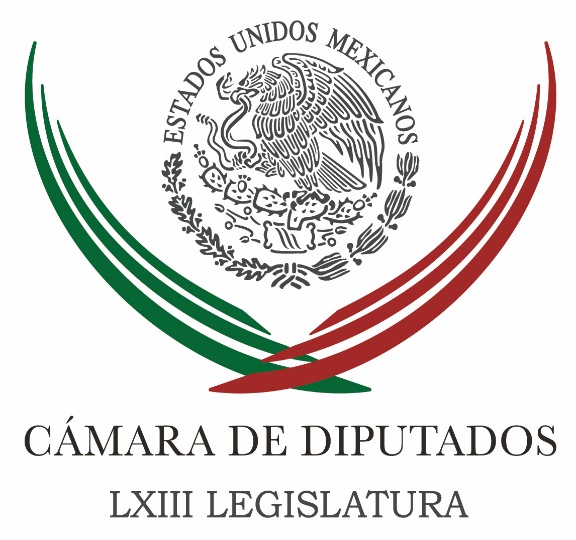 Carpeta InformativaTercer CorteResumen: Si Corral viola la ley con su caravana, podría ser destituido e ir a prisión: diputada PRIPlantean impedir fraudes a indígenas por parte de casas ahorradoras Peña Nieto y canciller de Canadá destacan momento de la relación bilateralPGR multará a funcionarios de Chihuahua por tortura contra exsecretario del PRIDeclaraciones de Tillerson no deben causar preocupación: INEConvoca Meade a una reforma profunda del campoPeña Nieto protege a Lozoya en caso Odebrecht: AMLOCae ex secretario de Finanzas de QRoo por lavado de dineroMaduro financia campaña de López Obrador para consolidar eje del hambre en AL, denuncia diputado venezolano02 de febrero de 2018TEMA(S): Trabajo LegislativoFECHA: 02/02/2018HORA: 14:00 NOTICIERO: MVS NoticiasEMISIÓN: Tercer CorteESTACION: OnlineGRUPO: MVSSi Corral viola la ley con su caravana, podría ser destituido e ir a prisión: diputada PRILa bancada del Partido Revolucionario Institucional (PRI) en la Cámara de Diputados respaldó la denuncia puesta por representantes de esa fuerza política ante la Fiscalía Especializada para la Atención de Delitos Electorales (FEPADE), contra el gobernador de Chihuahua Javier Corral, por el presunto desvío de recursos públicos con fines electorales, a través de la “Caravana por la Dignidad”. La diputada por Tamaulipas, Montserrat Arcos, señaló que solo se busca aclarar si el gobernador y sus colaboradores, están usando recursos públicos con fines electorales y políticos. De ser así, habrían incurrido en violaciones al artículo tercero de la Ley General en Materia de Delitos Electorales, la cual contempla las sanciones aplicables a quienes utilizan dinero público para asuntos políticos.“Que los funcionarios que hagan uso de los recursos públicos para un tema político que en este caso es desprestigiar a un partido político que es el nuestro y posicionar al partido político de él que es Acción Nacional, pues puede tener una sanción de entre dos y nueve años de prisión. Y también puede ser removido de su cargo y puede también suspenderse la posibilidad de que él pueda participar como servidor público”, refrendó. Arcos Velázquez expresó que el gobernante de extracción panista debería estar ocupado y emplear sus fines de semana, durante los cuales participa en la “Caravana”, en atender la problemática de seguridad en su estado, donde el número de homicidios aumentó 112 por ciento en el último año. ar/m“Nos gustaría preguntarle de dónde son los recursos que utiliza para llevar a cabo esta caravana. En donde, si ustedes han tenido oportunidad, pues ven que no es nada austera, es un camión bastante bien equipado, en donde se están trasladando por la República y que busca sin lugar a duda, desprestigiar y sobre todo posicionar a la marca de ellos, con el precandidato Anaya”, refrendó. Otro indicio de que el gobernador Javier Corral ha politizado la problemática con la Secretaría de Hacienda (SHCP) y la ha mezclado con el caso del ex secretario general del PRI, Alejandro Gutiérrez, dijo la legisladora, es que no ha mostrado voluntad de llegar a un acuerdo con el Gobierno Federal, pese a que se mantiene el diálogo con la Secretaría de Gobernación (SEGOB).“Se ha buscado tener las puertas abiertas y no hemos logrado eso, por el contrario, tenemos a un gobernador que anda de gira, de caravana o de carnaval, no sé qué sea esto, pero buscando un tema netamente político”, criticó. ar/mTEMA(S): Trabajo Legislativo FECHA: 02/02/18HORA: 16:01NOTICIERO: Notimex / 20minutos EMISIÓN: Tercer Corte  ESTACION: Online GRUPO: Notimex 0Plantean impedir fraudes a indígenas por parte de casas ahorradoras El secretario de la Comisión de Asuntos Indígenas de la Cámara de Diputados, Victoriano Wences Real, propuso reformar el Código Civil federal para evitar que los pueblos indígenas sean víctimas de fraude por parte de casas ahorradoras o instituciones de carácter financiero. El legislador del Partido de la Revolución Democrática (PRD) señaló que en México se ha dado una serie de fraudes por la proliferación de casas ahorradoras, las cuales se establecen en las entidades federativas ofertando propuestas aparentemente benéficas. Apuntó que esas instituciones que operan al margen de la legalidad cometen sus ilícitos en contra de personas que hablan alguna lengua originaria, aprovechando esa condición para engañarlos, lo cual merma seriamente su economía. Wences Real subrayó que la pérdida de ahorros o patrimonio de los indígenas en muchas ocasiones los obliga a viajar a Estados Unidos o Canadá, para obtener oportunidades de trabajo para resarcir los daños económicos. “Es necesario que dentro del marco jurídico de las relaciones contractuales en derecho privado se establezca que cuando una de las partes hable alguna lengua originaria el consentimiento expreso deberá extenderse a través de un traductor que hable su lengua originaria y, además, conozca sus costumbres”, precisó. Por último, dijo que su iniciativa que fue turnada a la Comisión de Justicia de la Cámara de Justicia plantea que la falta de ese requisito producirá la nulidad del contrato, ya que el objetivo es brindar mayor igualdad de condiciones entre particulares. /gh/mTEMA(S): Información GeneralFECHA: 02/02/18HORA: 17:32NOTICIERO: El Universal.comEMISIÓN: Tercer CorteESTACION: Online:GRUPO: El Universal.com0Peña Nieto y canciller de Canadá destacan momento de la relación bilateralFrancisco Reséndiz, reportero: Al reunirse este viernes con la ministra de Relaciones Exteriores de Canadá, Chrystia Freelan, el presidente Enrique Peña Nieto celebró el fortalecimiento de la relación binacional, y destacó que la colaboración entre ambos gobiernos se encuentra en uno de sus mejores momentos en las últimas décadas.El Presidente y la canciller canadiense dialogaron sobre los avances en la movilidad de personas entre México y Canadá, a través de acciones como la exención de visas para turistas mexicanos, que ha permitido un incremento de viajeros de más del doble, en lo que va de la Administración.Así como, de acuerdo con información de la Presidencia de la República, el Programa de Trabajadores Agrícolas Temporales. “También resaltaron el esfuerzo conjunto para continuar fortaleciendo la cooperación mediante la Alianza México-Canadá”, indicó la casa presidencial.En materia comercial, detalló Los Pinos, se enfatizó el compromiso por alcanzar una modernización exitosa del Tratado de Libre Comercio de América del Norte (TLCAN), así como la pronta suscripción del Tratado Amplio y Progresista de Asociación Transpacífico (CPTPP, por sus siglas en inglés).El Presidente de México celebró la oportunidad de esta reunión, que duró casi 40 minutos, que reafirma el compromiso de su gobierno por expandir y profundizar la colaboración con Canadá, en beneficio de ambas naciones. dlp/mTEMA(S): Información GeneralFECHA: 2/02/18HORA: 18:42NOTICIERO: 24 Horas.mxEMISIÓN: Tercer CorteESTACIÓN: Online GRUPO: 24 Horas0PGR multará a funcionarios de Chihuahua por tortura contra exsecretario del PRICuatro funcionarios fueron multados por haber torturado a exsecretario del PRILa Procuraduría General de la República (PGR) impuso multas a diversos funcionarios de la Fiscalía General de Chihuahua por incumplir requerimientos ministeriales de información y documentación para integrar la investigación sobre presunta tortura a Alejandro “N”.Mediante un comunicado, detalló que la Fiscalía Especial de Investigación del Delito de Tortura impuso multas por un monto de mil veces la Unidad de Medida y Actualización vigente a cuatro funcionarios de ese estado.Al fiscal general de Chihuahua, César Augusto Peniche Espejel, le impusieron tres multas, cada una por mil veces la Unidad de Medida, es decir por un monto total de 241 mil 800 pesos.Además, al director del Centro de Reinserción Social número 1 “Aquiles Serdán Chihuahua”, Juan Martín González Aguirre, le impusieron una multa por mil veces la Unidad de Medida, lo cual equivale a 80 mil 600 pesos.La directora de Inspección Interna en Funciones de Fiscal Especializada en Control, Análisis y Evaluación de la Fiscalía General de Chihuahua, Erika Judith Jasso Carrasco, recibió una multa por mil veces la Unidad de Medida, equivalente a 80 mil 600 pesos.En tanto el fiscal especializado en Ejecución de Penas y Medidas Judiciales de la Fiscalía General, Jesús David Flores Carrete, recibió una multa por mil veces la Unidad de Medida, también por 80 mil 600 pesos.   Jam/mTEMA(S): Información GeneralFECHA: 02/02/18HORA: NOTICIERO: Noticias MVSEMISIÓN: Tercer CorteESTACION: InternetGRUPO: MVSDeclaraciones de Tillerson no deben causar preocupación: INERené Cruz González, reportero: El consejero del Instituto Nacional Electoral (INE), Marco Antonio Baños Martínez, calificó de genéricas las declaraciones del secretario de Estado de Estados Unidos, Rex Tillerson, en el sentido de que “Rusia tiene huellas dactilares en todas partes”, por lo que recomendó prestar atención y tener cuidado.En entrevista, Baños Martínez afirmó que no hay ninguna evidencia de que desde el gobierno de Rusia se hayan obtenido las huellas dactilares de los ciudadanos inscritos en el padrón electoral, por lo que pidió estar tranquilos.“En el caso nuestro no está diciendo el secretario de Estado de Norteamérica que hay acceso al padrón electoral mexicano, no hay esa situación. Nosotros hemos leído con mucha atención muchas declaraciones, algunas columnas con relación a ese tema y, lo que les puedo decir es que hay que estar tranquilos, la base de datos está salvaguardada, es una base de datos que tiene reglas específicas para su administración”, resaltó.Ante ello, Baños Martínez dijo que los comentarios del funcionario norteamericano no deben ser motivo de preocupación para el INE.“No me parece a mí que la declaración del secretario sea una declaración que esté en el contexto de generar una preocupación específica para el Instituto, si tenemos cuidados especiales para la información que manejamos, hemos analizado con cuidado los sistemas de encriptamiento que vamos a manejar para la información y tenemos monitoreo especifico ante posibles ataques de hackers a los sistemas que son revisados por instituciones como el IPN, así que debemos estar tranquilos en esa materia”, subrayó. Finalmente, Marco Antonio Baños destacó que en sus comentarios Rex Tillerson no dice con claridad si tiene una base de datos, si tiene acceso a alguna información de datos personales que estén en una base específica. Masn/mTEMA(S): Partidos PolíticosFECHA: 02/02/18HORA: 14:43NOTICIERO: El Universal.comEMISIÓN: Tercer CorteESTACION: Online:GRUPO: El Universal.com0Convoca Meade a una reforma profunda del campoTala, Jalisco, Alberto Morales, reportero: El precandidato presidencial de la coalición PRI, PVEM, Panal, José Antonio Meade aseguró que convocará a todos los sectores a una reforma profunda del campo mexicano, con la cual otorgará seguridad social a los campesinos del país. En la planta El Tajín, de este municipio, dijo que su propuesta se basa en cinco ejes en los que destaca dar seguridad para las familias de campo frente a la violencia y los desastres naturales.“Seguridad alimentaria reflejada en los presupuestos y programas con un horizonte de cinco años, así como apoyar a los 10 productos de la mesa de los mexicanos”.Al participar en el Séptimo Foro Nacional Puntos de Encuentro: Por un Campo Próspero, el ex secretario de Hacienda agregó que como parte de esa reforma se debe poner al campesino y productores al centro y dotar al agro mexicano con infraestructura, ciencia y tecnología. Meade fue arropado por el líder de la CNC, senador Ismael Hernández Deras; los senadores Manuel Cota, delegado especial del CEN; el líder de la CNOP, Arturo Zamora y senador por Jalisco Jesús Casillas. dlp/mTEMA(S): Partidos PolíticosFECHA: 2/02/18HORA: 18:25NOTICIERO: Milenio.comEMISIÓN: Tercer CorteESTACIÓN: Online GRUPO: Milenio0Peña Nieto protege a Lozoya en caso Odebrecht: AMLOEn Pahuatlán, Puebla, el precandidato de la alianza “Juntos Haremos Historia”, Andrés Manuel López Obrador, etiquetó de cómplices al Ejecutvo nacional y al ex director de Pemex.LETICIA ÁNIMAS.- Puebla. El presidente de la República Enrique Peña Nieto protege al ex director de Pemex, Emilio Lozoya, en el escándalo de los sobornos de Odebrecht porque con ese dinero se financió su campaña, aseguró Andrés Manuel López Obrador.En entrevista, luego del mitin realizado en Pahuatlán con el que el precandidato de la alianza "Juntos Haremos Historia" inició su gira en Puebla, declaró que Peña Nieto y Lozoya son cómplices por haber recibido dinero de manera ilegal por parte de la compañía brasileña, pero que no se actúa contra él porque esos recursos sirvieron para financiar la campaña presidencial del primero.De acuerdo con declaraciones de ejecutivos de la empresa, Odebrecht pagó 8 millones de dólares a dos corporativos que presuntamente son propiedad de Lozoya, ex director de Pemex, como pago por favores por la asignación de contratos.Aunque el gobierno federal inició una presunta investigación del escándalo que tomó proporciones internacionales, el poder judicial le otorgó a Lozoya un amparo que impide cualquier acción legal en su contra.El hecho fue criticado por López Obrador quien durante el mitin se comprometió a acabar con la corrupción y con los salarios exorbitantes de funcionarios, como los ministros de la Suprema Corte de Justicia de la Nación que, dijo, nunca han fallado un caso en favor del pueblo.   Jam/mTEMA(S): Información GeneralFECHA: 02/02/18HORA: NOTICIERO: Noticias MVSEMISIÓN: Tercer CorteESTACION: InternetGRUPO: MVSCae ex secretario de Finanzas de QRoo por lavado de dineroEl titular de la Subprocuraduría Especializada en Investigación de Delincuencia Organizada (SEIDO), Alonso Israel Lira, informó que este viernes elementos de la Policía Federal (PF) Ministerial cumplimentaron una orden de aprehensión contra el ex secretario de Finanzas y Planeación de Quintana Roo, Melquiades Vergara.Destacó que la investigación inició en septiembre de 2017 derivado de una denuncia presentada por el Servicio de Administración Tributaria (SAT) por el delito de operaciones con recursos de procedencia ilícita.Subrayó que el esquema descrito generó la retención del Impuesto Sobre la Renta (ISR), por concepto de asimilar salarios, por 261 millones 353 mil 954 pesos sin efectuar el pago y sin tener a sus trabajadores registrados en el Instituto Mexicano del Seguro Social (IMSS).“De este modo, Melquiades N. resultó ser uno de los beneficiarios finales de un esquema de lavado de dinero, pues durante 2015 recibió de una empresa un millón 430 mil 619 pesos y de una más de 49 millones 259 mil 351 pesos”, detalló.Un juez de distrito especializado en sistema penal acusatorio del Centro de Justifica Penal Federal del Estado de México con sede en Almoloya de Juárez otorgó la orden de aprehensión en contra del ex funcionario estatal. En las próximas horas la PGR solicitará la vinculación a proceso contra el indicado por el manejo de recursos provenientes de actividades ilícitas. Masn/mTEMA(S): Información GeneralFECHA: 02/02/18HORA: 14:41NOTICIERO: 24 HORASEMISIÓN: Tercer CorteESTACION: Online:GRUPO: 24 HORAS0Maduro financia campaña de López Obrador para consolidar eje del hambre en AL, denuncia diputado venezolanoNotimex: El gobierno de Nicolás Maduro pretende influir en las elecciones de México, financiando la campaña presidencial de Andrés Manuel López Obrador, para seguir construyendo el eje del hambre en América Latina, denunció el diputado venezolano, Rafael Ramírez Colín.El representante principal del Parlasur sostuvo que Maduro no solo quiere seguir con la búsqueda de aliados como Rusia o China que –dijo- “han financiado el desastre que hoy vive Venezuela”- sino también ha ampliado el espectro al propio continente americano.En ese sentido, dijo, se pretende financiar la campaña del precandidato de Morena a la Presidencia de México, Andrés Manuel López Obrador, porque representa “un factor clave para la revolución en el país azteca”, por su aparente fortaleza.“Una vez más vemos como el gobierno pretende, en este caso en las elecciones presidenciales de México, influirlas con recursos, dando apoyo y además acompañando a la izquierda para seguir construyendo lo que nosotros hemos denominado el eje del hambre”, indicó.El diputado venezolano por el Partido Primero Justicia dio a conocer un informe del diplomático Roy Chaderton, de lo que serían sus recomendaciones a Nicolás Maduro, para alcanzar alianzas con un nuevo gobierno en México en 2018, de cara a las elecciones presidenciales.“La posibilidad de financiar a candidatos que puedan optar al gobierno en diferentes países de América Latina, es el caso en primer lugar, que se pretende financiar a Andrés Manuel López Obrador del partido Morena”, citó en el documento.Por otra parte, en entrevista con el diario La Razón, Ramírez Colín resaltó que “la intención es hacerse de aliados en el hemisferio que actualmente no tiene”.Una de las maneras de financiar a Morena es a través de la petro-chequera. Para nadie es un secreto que los dineros públicos venezolanos han financiado campañas a través de diversas organizaciones partidistas. De hecho, en estos momentos existe una investigación al respecto, subrayó.Reiteró que en el boletín especial del Partido Socialista Unido de Venezuela (PSUV), al pertenecer al presidente, y que se titula “Presidente Maduro, manifestó que este 2018 será un año de esperanza y consolidación de la Revolución”, se confirma el vínculo con Morena.En la edición del 21 de diciembre, destaca al precandidato de la coalición Juntos Haremos Historia como “un factor clave para la revolución en el país azteca, principalmente por su aparente fortaleza, carácter y capacidad para conquistar el voto popular”.En el documento añade que Roy Chaderton, un diplomático de esa nación, entregó a Maduro un informe con una serie de recomendaciones para lograr alianzas con el próximo gobierno de México, donde Venezuela espera el triunfo del tabasqueño.“Conjugar políticas internacionales con el gobierno de México teniendo a la cabeza (a) un presidente como López Obrador, haría factible estructurar el Estado mexicano bajo un esquema vertical y centralizado totalmente democrático porque goza de legitimidad electoral, aunque eso implique querencias y rechazos dentro de la polarización de fuerzas en ese país norteamericano”.Por otra parte, el documento señala que se puede ofrecer apoyo desde Venezuela para facilitar el desarrollo de una campaña sin limitaciones algunas y así garantizar una certera victoria de López Obrador y el partido Morena.El escrito al que refiere, realizado por Chaderton, señala además que alcanzar esta alianza “con un nuevo gobierno de México para el 2018 de cara a las alecciones presidenciales en ese país norteamericano fronterizo con los Estados Unidos, principal gobierno imperial que arremete constantemente contra la revolución bolivariana. Uno de los objetivos de esta alianza, es la de evitar el bloqueo económico internacional que actualmente aplican contra la patria de Bolívar”.Al respecto, el congresista resaltó que algunos legisladores solicitaron a la Comisión de Contraloría que se realice “una profunda investigación” al tratarse de dinero público.“Queremos ver de dónde están saliendo los recursos para financiar campañas en el extranjero para tratar de tener aliados en el continente. Vamos a llevar a la Asamblea Nacional (Congreso de Venezuela) para exigir que se agilice esta investigación y esperamos que esté concluida a finales de este mes”, subrayó Ramírez Colín.Indicó que dependiendo de los resultados de la pesquisa, los legisladores evitarán que sigan saliendo fondos de Venezuela para financiar a Morena, “porque lo que estamos viviendo aquí es una urgencia humanitaria por la falta de alimentos, de medicamentos, de desnutrición”. dlp/m